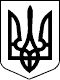 УкраїнаЧЕРНІГІВСЬКА ОБЛАСНА РАДАРІШЕННЯ(друга (позачергова) сесія восьмого скликання)26 січня 2021 року                                                                                                                                  № 17-2/VIII
м.ЧернігівПро Програму
профілактики правопорушень
у Чернігівській області на 2021-2025 рокиЗ метою оптимізації проведення заходів щодо  дотримання належного рівня  правопорядку і громадської безпеки в регіоні, забезпечення захисту конституційних прав та свобод людини, керуючись пунктом 16 статті 43 Закону України «Про місцеве самоврядування в Україні»,  обласна рада вирішила:1.Затвердити Програму профілактики правопорушень у Чернігівській області на 2021-2025 роки.2.Обласній державній адміністрації:2.1.Забезпечити організаційне виконання заходів Програми.2.2.При  формуванні  обласного бюджету на 2021 рік та на наступні роки передбачати виділення коштів на виконання заходів Програми в межах фінансових можливостей бюджету.3.Контроль за виконанням рішення покласти на постійну комісію обласної ради з питань регламенту, депутатської етики, законності та запобігання корупції.Голова обласної ради                                                                          О.Б.Дмитренко